Please note that certain areas/cubicles are set aside for specific patients: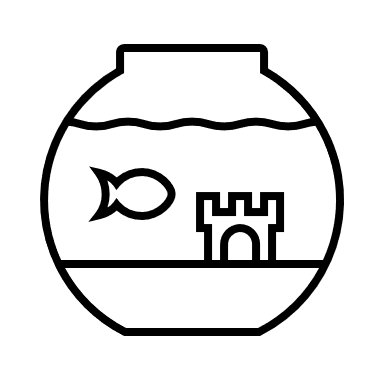 